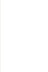 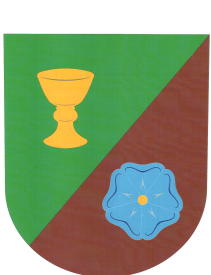                          OBEC  VACOVICE                                         387 19  Čestice                               OZNÁMENÍ   o konání ustavujícího zasedání zastupitelstva obceStarosta obce oznamuje občanům, že svolává na den14.října 2022  na 17.oo hodinu  ustavující zasedání zastupitelstva  obce.Návrh programu jednání zastupitelstva:Složení slibu členů zastupitelstva2. Volba starosty obce3. Volba místostarosty obce     4. Zřízení finančního a kontrolního výboru     5. Stanovení odměn neuvolněným zastupitelům          Zasedání zastupitelstva je veřejné. Probíhat bude v kanceláři OÚ.                                                                                     Starosta obce